Procedura zachowania ucznia podczas pobytu w szkole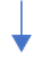 		.